          О внесении изменений в постановление администрации Ибресинского района Чувашской Республики от 24.08.2017 №489 «О Комиссии по повышению устойчивости социально - экономического развития  Ибресинского района Чувашской Республики» В связи с кадровыми изменениями администрация Ибресинского района Чувашской Республики постановляет:1. Внести в постановление администрации Ибресинского района Чувашской Республики от 24.08.2017 № 489 «О Комиссии по повышению устойчивости социально-экономического развития Ибресинского района Чувашской Республики» следующие изменения:1.1. В составе Комиссии по повышению устойчивости социально-экономического развития Ибресинского района Чувашской Республики (Приложение 1), утвержденным указанным постановлением:вывести Горбунова Сергея Валерьевича, Гришина Валерия Алексеевича и ввести:Семенова ИгоряГеннадьевичаглаву администрации Ибресинского района Чувашской Республики (председатель комиссии) 2. Настоящее постановление вступает в силу после его официального опубликования.Глава администрацииИбресинского района                                                                           И. Г. СеменовФилиппова Татьяна Ивановна8 (83538) 2-25-71ЧĂВАШ РЕСПУБЛИКИ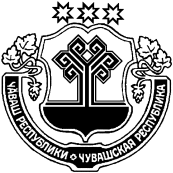 ЧУВАШСКАЯ РЕСПУБЛИКАЙĚПРЕÇ РАЙОНАДМИНИСТРАЦИЙĚЙЫШĂНУ23.11.2020  598 № Йěпреç поселокě АДМИНИСТРАЦИЯИБРЕСИНСКОГО РАЙОНА ПОСТАНОВЛЕНИЕ 23.11.2020    №  598поселок ИбресиВалерьянова СергеяВладимировичаи.о. прокурора района - советника юстиции (по согласованию).